Se connecter (élèves)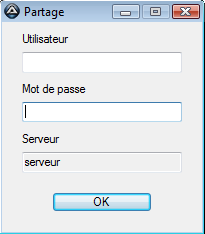 JAMAIS DE MAJUSCULESJAMAIS D’ACCENT